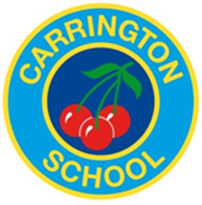 Carrington Junior School – Learning councilMeeting Friday 11th December 2020Previous meeting:Greeting following introductions of new council members.Discussed learning in school and the types of things we might look at in learning council.Introduced idea from staff meeting that we should ask learning council how helpful marking was, in particular coloured highlighters.Council members returned to classes to survey classes.Meeting:Children from each class brought the results of their class survey, focused around the following questions:How do you feel about the pink and yellow highlighters?Do they understand them?Do they help their learning?Any other comments about marking.Children from every class explained that each class had universally considered the highlighters helpful because “They help you to see what you need to fix quickly.” and “It’s good to see what you’ve done really well.”Year 6 reported that it was useful to have two different colours, with a suggestion that there was a different colour, like green for spelling. Other year groups felt that that would be confusing because we already have green for self-marking and we have the ‘sp’ code for spellings. Year 3 pupils reported a positive feeling from their classes, that children “feel ok with pink because I know what I need to practice,” and “when I get pink I feel ok because I know I need to work on iy and the more I work on it means I can get it right”. Some Year 5 pupils reported that they didn’t like getting pink things but other Year 5s liked knowing what we need to improve.Next meeting:The learning council discussed their focus for meetings in January. We talked about new things in class and how all the books for the class bookshelves were really good. Some of the council members felt that some of the children in their groups weren’t using the books as well as they could. We agreed to focus on reading for the first meeting. The Year 6 pupils mentioned a reading competition. They are going to explain what this is at the start of the next meeting. 